‏‏‏כ"ד/כסלו/תש"פ‏2019–12–22אל גמלאי/ת מקורותשלום רב,	הנדון: בחירות לוועד הגמלאים 2020-2023      הבחירות לוועד הגמלאים יתקיימו במועדים המפורטים מטה:     11.3.2020  – גוש דן      23.3.2020 – מרחב דרום     24.3.2020 – מרחב צפון     25.3.2020 – מרחב מרכז       הערה: תהיה אפשרות להצבעה בדואר אלקטרוני לפני המועדים הנ"ל,                 בהתאם לנוהל שאושר.	חברים המעוניינים להגיש מועמדות, יפנו אל החתום מטה באמצעות הטופס המצורף,      לא יאוחר מ- 20.02.2020.	הכתובת למשלוח הבקשות:      וועדת הבחירות – גמלאי מקורות, רחוב לינקולן 9, תל אביב 6120101.										בברכה,    										מנחם דהן										   יו"ר ועדת הבחירות           העתק:	 תיק		בחירות לארגון הגמלאים 2020							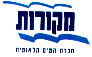        רשימת מועמדים לבחירות ועד גמלאי מרחב ____________ 	                          תאריך_____________		                                 _________________________                                       שם הממליץ וחתימתומס' שם פרטי ומשפחהמס' ת.זהותחתימת המועמד1.2.3.4.5.6.7.8.9.10.11.